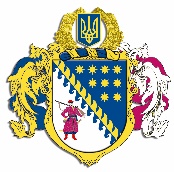 ДНІПРОПЕТРОВСЬКА ОБЛАСНА РАДАVІIІ СКЛИКАННЯПостійна комісія обласної ради з питань науки, освіти, соціальної політики та праціпросп. О. Поля, 2, кімн. 320, м. Дніпро, 49004, тел. (097) 037 02 86,e-mail: pdk.osvita@gmail.comВИСНОВКИ ТА РЕКОМЕНДАЦІЇ № 3.1./2225 серпня 2023 року 11.00 годЗаслухавши та обговоривши інформацію виконуючої обов’язки директора комунального закладу освіти „Саксаганська спеціальна школа” Дніпропетровської обласної ради” Листопад Т.Л. стосовно Стратегії розвитку вищезазначеного закладу, постійна комісія вирішила:1. Інформацію виконуючої обов’язки директора комунального закладу освіти „Саксаганська спеціальна школа” Дніпропетровської обласної ради” Листопад Т.Л. про Стратегію розвитку закладу взяти до відома.2. Схвалити Стратегію розвитку комунального закладу освіти „Саксаганська спеціальна школа” Дніпропетровської обласної ради” (Листопад Т.Л.) та рекомендувати голові обласної ради затвердити її.3. Рекомендувати комунальному закладові освіти „Саксаганська спеціальна школа” Дніпропетровської обласної ради” (Листопад Т.Л.):3.1. Забезпечити неухильне дотримання положень Санітарного регламенту для закладів загальної середньої освіти, створення належних умов навчання і проживання учнів, дотримання вимог протипожежної безпеки, організацію харчування здобувачів освіти у порядку та відповідно до вимог, визначених Кабінетом Міністрів України, здійснення постійного контролю за якістю харчування та безпечністю харчових продуктів.3.2. Вжити заходів та тримати на постійному контролі питання створення у закладі безпечного освітнього середовища, вільного від насильства та булінгу (цькування), розробки та оприлюднення відповідних планів, організації просвітницьких заходів, здійснення моніторингу динаміки булінгу (цькування) шляхом проведення психологічних тестувань, анонімних опитувань тощо з метою своєчасного виявлення фактів та проблемних питань у частині запобігання і протидії булінгу (цькуванню) учасників освітнього процесу.	Голова постійної комісії					     А.О. КОЛОМОЄЦЬ